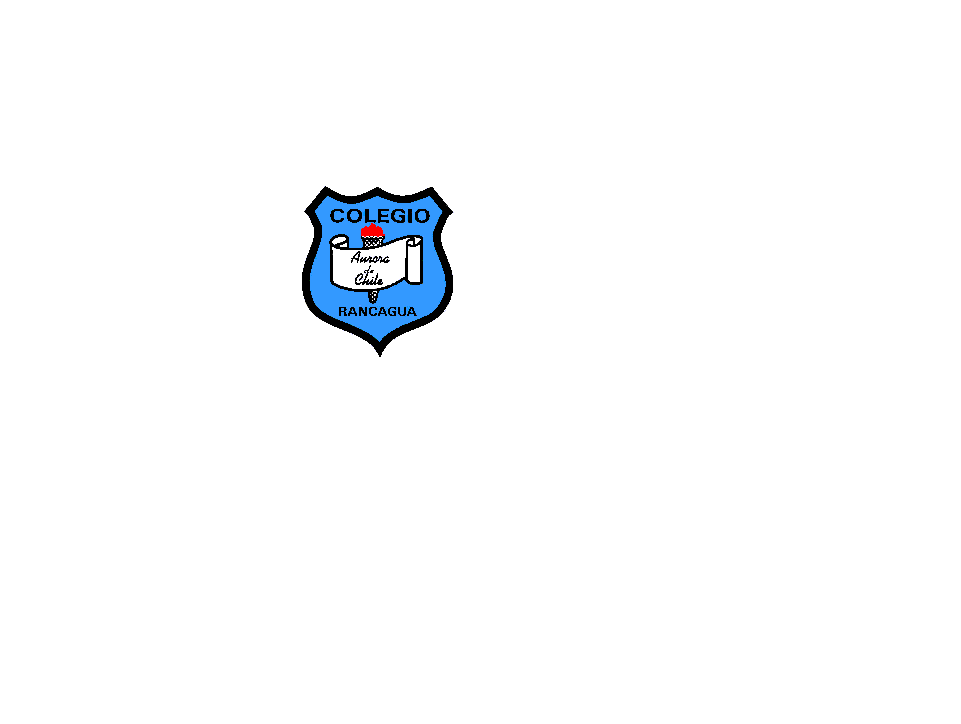 COLEGIO AURORA DE CHILE  CORMUN RANCAGUA 2020English1° grade worksheet                       N°1Name _________________________________                    Date: March18thChoose and circle,  ( encierra la palabra correcta )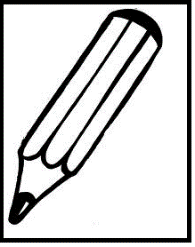 This is a schoolbag / pencil 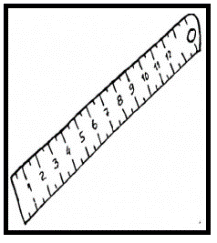 Thisis a rubber  / ruler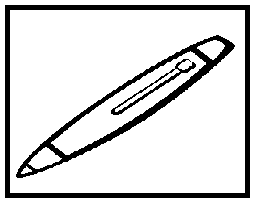 Thisis a pen / book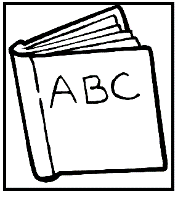 This is a rubber / book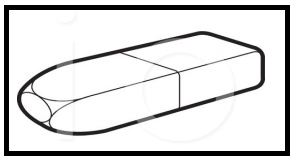 This is a rubber/ rulerCOLEGIO AURORA DE CHILE  CORMUN RANCAGUA 2020English1° grade worksheet                       N°2Name _________________________________                    Date: March18thLook,draw and color  ( observa, dibuja y colorea )It’s a rulerIt’s a pencilIt’s a rubberIt’s a schoolbagIt’s a book   They are scissors